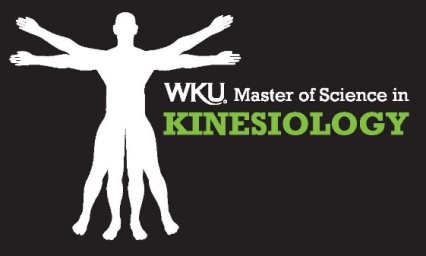 Kinesiology Graduate Assistantships – 2 Positions Available (Fall 2016)Graduate Assistants (GA’s) have responsibilities in the graduate Kinesiology and undergraduate Exercise Science academic programs within the School of Kinesiology, Recreation & Sport. GA’s reports to the Graduate Coordinator, Dr. Mark Schafer, and will have the opportunity to work with all Kinesiology faculty members to support and assist with a wide range of teaching and research opportunities.  Graduate Assistantships operate on a two-year renewable term and include a stipend and tuition waiver.      Description of ResponsibilitiesAssist faculty-led research by participating in study design, IRB submission, data collection and analysis, subject recruitment, manuscript preparation, and  all other aspects of the research process Provide assistance with conducting Exercise Science courses and laboratory sections Supervise and maintain the Exercise Physiology & Biomechanics Labs by providing supervision of open lab hours and providing instruction to undergraduate students preparing for practical examsApply for internal research funding and conference & research travel grantsPrepare abstracts and present research findings at local, regional and/or national conferencesServe as a student reviewer for the International Journal of Exercise Science, with the potential opportunity to serve as student managing editor Review and update the Exercise Physiology Laboratory Manual and provide basic maintenance for the laboratory equipmentRepresent department and program at various recruiting fairsApplication InformationStudents wishing to apply for a Graduate Assistantship must submit the following materials:Completed KRS Graduate Assistantship ApplicationCover Letter detailing: the knowledge and skills that make you a competitive candidate career goals and/or research interestsResume – including contact information for 3 referencesAll materials must be submitted electronically to Dr. Brad Stinnett at brad.stinnett@wku.edu and Dr. Mark Schafer at mark.schafer@wku.edu.  Applications are due no later than March 15th for committee review.  Successful applicants will be contacted by April 15th, and all applicants will receive a decision notification by April 30th.  